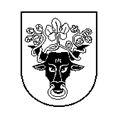 Pasvalio rajono savivaldybės tarybaSprendimasDėl pasvalio rajono savivaldybės priklausomybę sukeliančių medžiagų (narkotikų, alkoholio, tabako ir kitų) vartojimo mažinimo ir prevencijos 2017–2019 metų programos 2019 METŲ PRIEMONIŲ PLANO PAtvirtinimo2019 m. kovo 20 d. Nr. T1-44PasvalysVadovaudamasi Lietuvos Respublikos vietos savivaldos įstatymo 6 straipsnio 18 punktu, 16 straipsnio 2 dalies 17 ir 40 punktais, Pasvalio rajono savivaldybės priklausomybę sukeliančių medžiagų (narkotikų, alkoholio, tabako ir kitų) vartojimo mažinimo ir prevencijos 2017–2019 metų programos, patvirtintos Pasvalio rajono savivaldybės tarybos 2017 m. balandžio 27 d. sprendimu Nr. T1-99 „Dėl Pasvalio rajono savivaldybės priklausomybę sukeliančių medžiagų (narkotikų, alkoholio, tabako ir kitų) vartojimo mažinimo ir prevencijos 2017–2019 metų programos ir šios programos įgyvendinimo 2017 metų priemonių plano patvirtinimo“, 23 punktu, Savivaldybės neigiamų socialinių veiksnių prevencijai koordinuoti komisijos nuostatų, patvirtintų Pasvalio rajono savivaldybės tarybos 2005 m. rugsėjo 14 d. sprendimu Nr. T1-255 „Dėl Pasvalio rajono savivaldybės Neigiamų socialinių veiksnių prevencijai koordinuoti komisijos nuostatų tvirtinimo“, 5.6 punktu, atsižvelgdama į Savivaldybės neigiamų socialinių veiksnių prevencijai koordinuoti komisijos 2019 m. vasario 21 d. protokolą  Nr. TNK-1, Pasvalio rajono savivaldybės taryba nusprendžia:1. Patvirtinti Pasvalio rajono savivaldybės priklausomybę sukeliančių medžiagų (narkotikų, alkoholio, tabako ir kitų) vartojimo mažinimo ir prevencijos 2017–2019 metų programos 2019 metų priemonių planą (pridedama).2. Pasvalio rajono savivaldybės priklausomybę sukeliančių medžiagų (narkotikų, alkoholio, tabako ir kitų) vartojimo mažinimo ir prevencijos 2017–2019 metų programos įgyvendinimui 2019 metais iš Pasvalio rajono savivaldybės visuomenės sveikatos rėmimo specialiosios programos lėšų skirti 3 850 Eur.Sprendimas per vieną mėnesį gali būti skundžiamas Regionų apygardos administraciniam teismui, skundą (prašymą) paduodant bet kuriuose šio teismo rūmuose, Lietuvos Respublikos administracinių bylų teisenos įstatymo nustatyta tvarka.Savivaldybės meras                                                                                           Gintautas Gegužinskas